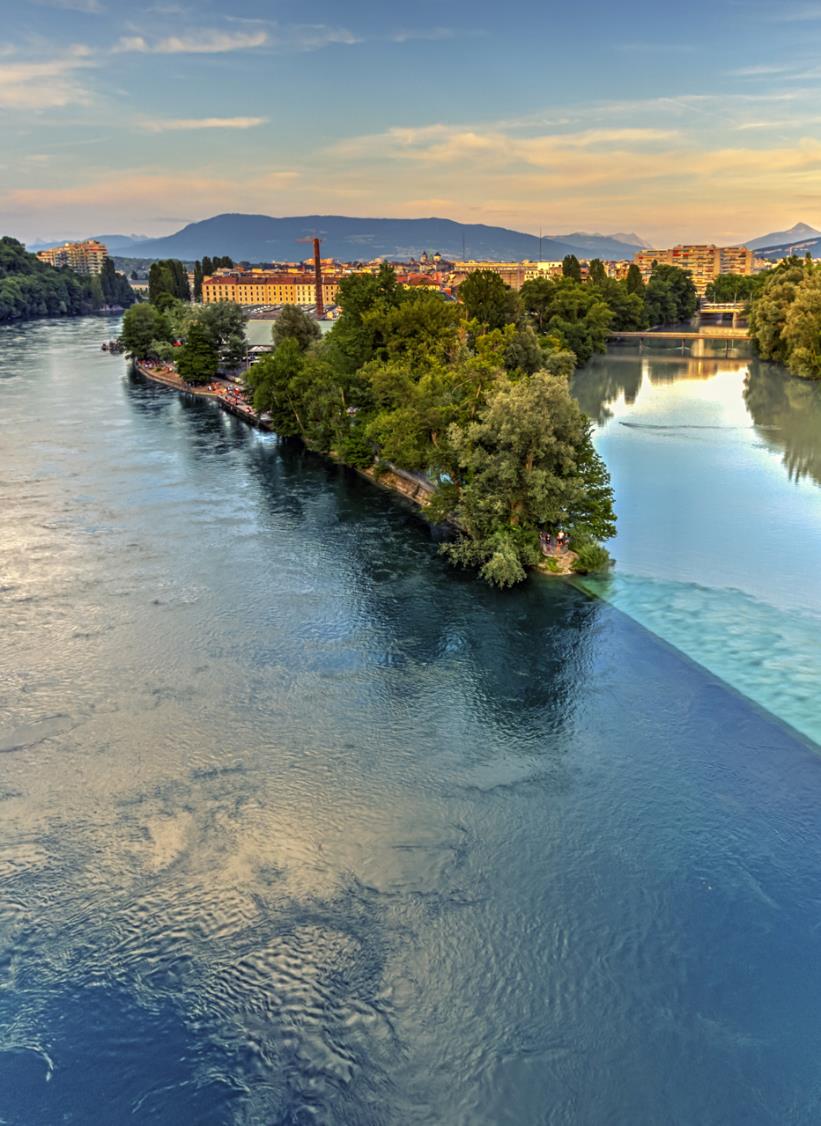 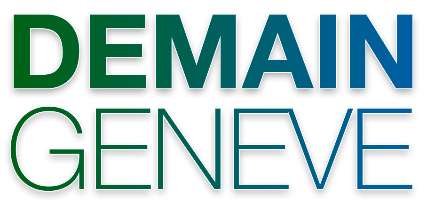 démocratie et gouvernanceDOssier pédagogique pour l’élèveFilière professionnelle - Culture générale (2e)Auteur : Fabien PuigDépartement de l’instruction publique, de la formation et de la jeunesse (DIP)Version 09.2019DÉMOCRATIE ET GOUVERNANCE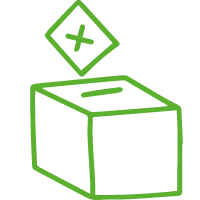 Version pour l’élève IntroductionDans la présente séquence, vous allez découvrir le modèle de gouvernance participatif via l'étude de l'organisation d'une coopérative d'habitation (Equilibre). Ensuite, vous le comparerez au modèle représentatif suisse, afin d’en dégager les principaux avantages et inconvénients. Pour finir, vous trouverez des solutions pour améliorer les deux systèmes et ce, à différentes échelles.Le but de ces activités est de vous initier à d'autres organisations et d'autres processus décisionnels, tout en vous sollicitant afin de trouver des pistes d'amélioration, car vous êtes les premiers concernés. Nous pensons que le changement doit venir de vous.Nous espérons aussi que cela débouchera sur des projets concrets, qu'ils soient individuels ou de groupes, au niveau de la classe, de l'école, ou même au niveau communal, cantonal ou national.Activité 1 - Introduction au modèle participatif (Équilibre)Regardez le premier extrait (49 :02 – 51:54) afin de découvrir la coopérative d’habitation Equilibre. Puis, regarder le deuxième extrait (1:02:58 - 1:05:42) et répondez aux questions ci-dessous.QuestionsSelon Ralph Thielen, comment s’organise la prise de décision dans la coopérative Equilibre ?Comment les tâches et travaux sont-ils organisés ? Pouvez-vous en citer quelques-uns ?Selon Ralph Thielen, pourquoi les coopératives sont-elles source d’innovation ?Selon Ralph Thielen, quels sont les aspects de la vie en coopérative qui lui tiennent le plus à cœur ?Activité 2 – Comparaison entre les systèmes participatif et représentatifEn lisant les statuts de la coopérative d’habitation Equilibre, trouvez les informations  vous permettant de compléter le tableau ci-dessous (colonne de gauche). Puis, remplissez la colonne de droite en utilisant cette vidéo résumant les principes fondamentaux du système représentatif suisse, ainsi que votre livre « Institutions politiques suisses ».Activité 3 – Avantages et inconvénientsPar petits groupes, analysez les deux systèmes et faites une liste d’avantages et inconvénients de chacun. Puis, proposez cette liste à la classe, afin d’en faire une synthèse.Activité 4 - SolutionsAprès avoir visionné les extraits suivants (extrait 3, 1:1:29 – 1:01:54 et extrait 4, 1:29 – 5:33, extrait 5), listez et identifiez les problèmes qui y sont mentionnés puis trouvez des idées pour y remédier. Pour ce faire, répartissez-vous en groupes de 3 et mettez vos idées en commun. Puis, partagez-les avec le reste de la classe, afin que tout le monde puisse donner son avis.Afin que le processus soit aussi fructueux que possible, trouvez des pistes pour les deux systèmes (participatif et représentatif) et considérez différentes échelles (école, quartier, commune, canton, pays).ParticipatifReprésentatifDifférents organesElection/constitutionCompositionDurée du mandatParticipatifReprésentatifAvantagesInconvénients